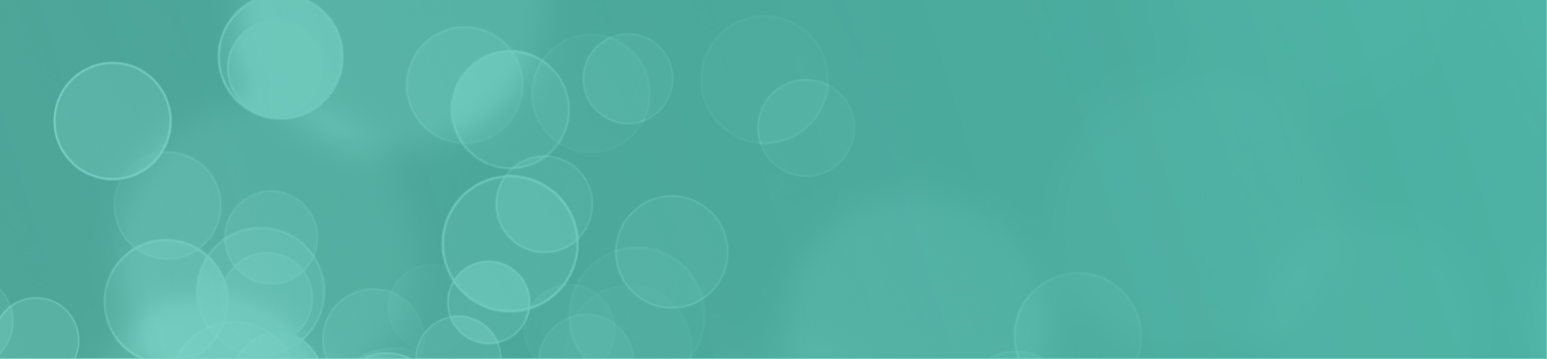 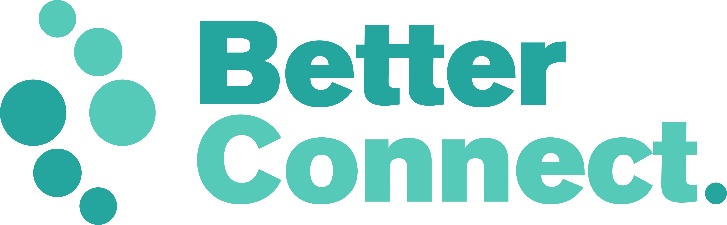 Equal Opportunities
Monitoring InformationWe would be very grateful if you could complete this form fully.  These pages will be separated from your application form before your application goes to the panel for shortlisting.  This form will be retained for monitoring and communication purposes only. The information you provide on this form will not be passed to the shortlisting panel nor form any part of the selection process.To ensure that the aims of our Equal Opportunities Policy are being adhered to, we need to record certain details about the people who apply for our jobs.  We hope that, seen in the context of Equal Opportunities, these questions will give no cause for offence. Completion of this form is voluntary.AgeGenderAre you married or in a civil partnership?What is your ethnicity?Do you consider yourself to have a disability, health condition, or are you neurodiverse?The information in this form is for monitoring purposes only. If you believe you need a ‘reasonable adjustment’, then please discuss this with us during the recruitment process.What is your sexual orientation?What is your religion or belief?Do you have caring responsibilities?If yes, please tick all that applyThank you so much for taking the time to complete this form. 16-2425-2930-3435-3940-4445-4950-5455-5960-6465+Prefer not to sayPrefer not to sayPrefer not to sayMaleTransgender MaleIntersexFemaleTransgender FemaleNon-binaryPrefer not to sayPrefer not to sayPrefer not to sayPrefer not to sayPrefer not to sayIf you prefer to use your own term, please specify here:If you prefer to use your own term, please specify here:If you prefer to use your own term, please specify here:YesNoPrefer not to sayWhiteWhiteWhiteWhiteWhiteWhiteBritishEnglishNorthern IrishScottishWelshIrishGypsy or Irish TravellerPrefer not to sayPrefer not to sayPrefer not to sayAny other white background, please write in:Any other white background, please write in:Any other white background, please write in:Mixed/multiple ethnic groupsMixed/multiple ethnic groupsMixed/multiple ethnic groupsMixed/multiple ethnic groupsMixed/multiple ethnic groupsMixed/multiple ethnic groupsMixed/multiple ethnic groupsWhite & Black CaribbeanWhite & Black AfricanWhite & Black AfricanWhite & AsianPrefer not to sayPrefer not to sayPrefer not to sayPrefer not to sayPrefer not to sayPrefer not to sayAny other mixed background, please write in:Any other mixed background, please write in:Any other mixed background, please write in:Asian/Asian BritishAsian/Asian BritishAsian/Asian BritishAsian/Asian BritishAsian/Asian BritishAsian/Asian BritishIndianPakistaniBangladeshiChinesePrefer not to sayPrefer not to sayPrefer not to sayAny other Asian background, please write in:Any other Asian background, please write in:Any other Asian background, please write in:Black/African/Caribbean/Black BritishBlack/African/Caribbean/Black BritishBlack/African/Caribbean/Black BritishBlack/African/Caribbean/Black BritishBlack/African/Caribbean/Black BritishBlack/African/Caribbean/Black BritishBlack/African/Caribbean/Black BritishAfricanCaribbeanPrefer not to sayAny other Black/African/Caribbean background, please write in:Any other Black/African/Caribbean background, please write in:Any other Black/African/Caribbean background, please write in:Any other Black/African/Caribbean background, please write in:Other ethnic groupOther ethnic groupOther ethnic groupOther ethnic groupOther ethnic groupArabPrefer not to sayAny other ethnic group, please write in:Any other ethnic group, please write in:Any other ethnic group, please write in:YesYesNoPrefer not to sayWhat is the effect or impact of your disability, health condition, or neurodiversity on your ability to give your best in the role of Director?What is the effect or impact of your disability, health condition, or neurodiversity on your ability to give your best in the role of Director?What is the effect or impact of your disability, health condition, or neurodiversity on your ability to give your best in the role of Director?What is the effect or impact of your disability, health condition, or neurodiversity on your ability to give your best in the role of Director?What is the effect or impact of your disability, health condition, or neurodiversity on your ability to give your best in the role of Director?What is the effect or impact of your disability, health condition, or neurodiversity on your ability to give your best in the role of Director?What is the effect or impact of your disability, health condition, or neurodiversity on your ability to give your best in the role of Director?Please write here:HeterosexualGayLesbianBisexualPrefer not to sayPrefer not to sayPrefer not to sayIf you prefer to use your own term, please specify here:If you prefer to use your own term, please specify here:If you prefer to use your own term, please specify here:No religion or beliefBuddhistChristianHinduJewishMuslimSikhPrefer not to sayPrefer not to sayPrefer not to sayIf other religion or belief, please write in:If other religion or belief, please write in:If other religion or belief, please write in:NonePrimary carer of a child/children(under 18)Primary carer of disabled child/childrenPrimary carer of disabled adult(18 and over)Primary carer of older personSecondary carer (another person is the main carer)  (another person is the main carer)  Prefer not to sayPrefer not to sayPrefer not to say